                                                        CURRICULUM VITAE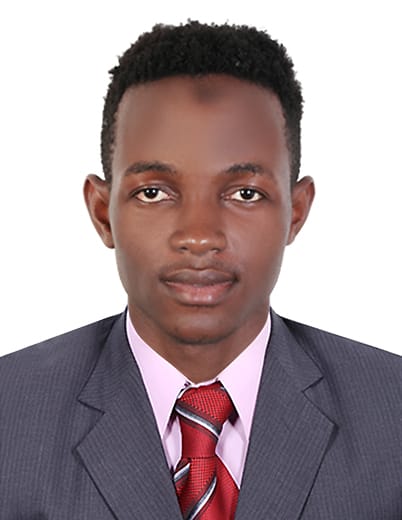 Name: 		AMON						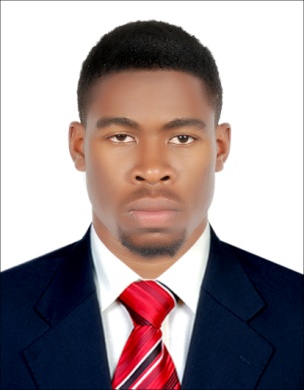 Date of birth:	17/2/1998						Nationality:	UGANDAN							Marital status SINGLEVisa status:	VIST VISA Email:		amon-394836@2freemail.com CAREER OBJECTIVE:				STORE KEEPER I would like to advance my job prospects by satisfying my  employer with the team by means of my  committed , ordered and hard working attributes in the profession of STORE keepingPERSONAL PROFILE:A multi-skilled, hardworking and efficient warehouse assistant with a proven track record of ensuring the smooth functioning and running of all warehouse concerning activities. Able to follow standard operating procedures and work in a and tidy manner. Possessing a comprehensive understanding of material / stock management techniques and inventory control methods and procedures.EXPERINCE ( Assistant inventory manager)4th/11/2017 to 28th/2/2018Tuskys Group Ug Ltd( shelf stoked)22/7/2018to 3rd/09/2019Receiving, moving, checking and storing goods.Packing, wrapping and labeling products before dispatched.Helping to ship out over 500 items every day.Loading and unloading Lorries, vans and other vehicles.Selecting space for storage and arranging goods to be placed in designated areas.Welcoming and helping clients.Preparing deliveries for the vans.Picking and packing products.Palletizing items for shipping.Ensuring clean and safe work place.Occasionally delivering stock to clients.Storing stock away safely.EDUCATION BACK GROUND         Certificate of Education		Maryland high school 	EntebbeAdvanced Certificate of Education	Old kampala senior secondary schoolUganda certificate of education         Makerere business collegeCOMPETENCES:Good communication skills.Good planning and organization skills.Good interpersonal skills.Good negotiation skills.Flexibility.Ability to work long hours.Ability to lift heavy loads.HOBBIES:Watching and playing footballListening to musicAthletes ( running )LANGUAGES:English    fluentArabic    beginnerREFERENCES:Available upon your kind request. 